Sveučilište u Rijeci • University of Rijeka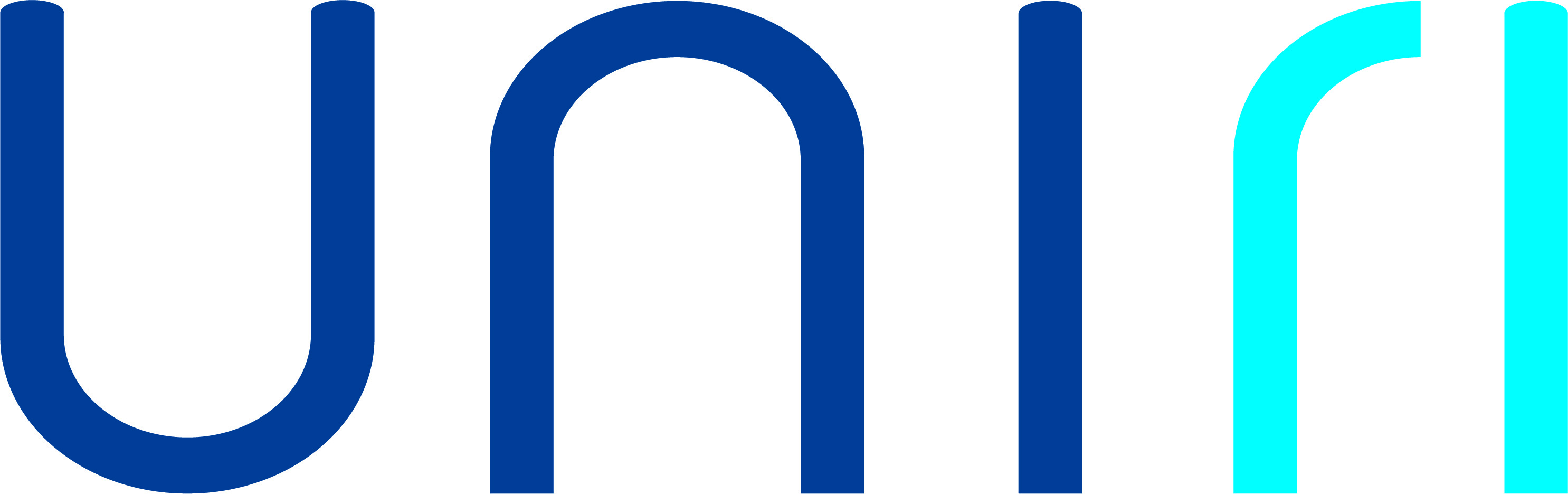 Trg braće Mažuranića 10 • 51 000 Rijeka • Croatia
T: (051) 406-500 • F: (051) 216-671; 216-091
W: www.uniri.hr  • E: ured@uniri.hrIZVJEŠĆE ČLANA POVJERENSTVA O OCJENI DOKTORSKE DISERTACIJE* U slučaju da je u Povjerenstvo imenovan stranac ili više njih, ocjena, mišljenje i prijedlog mogu biti napisani na engleskome jeziku.Opći podaci i kontakt studentaOpći podaci i kontakt studentaOpći podaci i kontakt studentaIme i prezime studentaNositelji studijaNaziv studijaMatični broj studentaNaslov doktorske disertacijeJezik pisanja disertacijeNaslov doktorske disertacijeHrvatskiNaslov doktorske disertacijeEngleskiPodručje/poljeMENTOR I POVJERENSTVO ZA OCJENU DOKTORSKE DISERTACIJEMENTOR I POVJERENSTVO ZA OCJENU DOKTORSKE DISERTACIJE1.1. Mentor1.1. MentorTitula, ime i prezimeUstanova, država1.2. Komentor1.2. KomentorTitula, ime i prezimeUstanova, država1.3.  Povjerenstvo za ocjenu doktorske disertacije1.3.  Povjerenstvo za ocjenu doktorske disertacijeTitula, ime i prezimeUstanova, država      (predsjednik Povjerenstva)1.4. Sjednica nadležnog tijela i točka dnevnog reda u okviru koje je imenovano Povjerenstvo1.4. Sjednica nadležnog tijela i točka dnevnog reda u okviru koje je imenovano PovjerenstvoOCJENA DOKTORSKE DISERTACIJE ČLANA POVJERENSTVAOCJENA DOKTORSKE DISERTACIJE ČLANA POVJERENSTVA2.1. Ocjena doktorske disertacije*(ocjena mora sadržavati zaključak u kojem se izrijekom navodi izvorni znanstveni doprinos i/ili novo otkriće)2.1. Ocjena doktorske disertacije*(ocjena mora sadržavati zaključak u kojem se izrijekom navodi izvorni znanstveni doprinos i/ili novo otkriće)2.2. Mišljenje i prijedlog*2.2. Mišljenje i prijedlog*2.3. Član Povjerenstva za ocjenu doktorske disertacije2.3. Član Povjerenstva za ocjenu doktorske disertacijeTitula, ime i prezime, ustanova, država:Potpis:2.4. Napomena(po potrebi)2.4. Napomena(po potrebi)U Rijeci,                                                                                                                                 U Rijeci,                                                                                                                                 